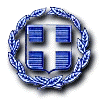 ΕΛΛΗΝΙΚΗ ΔΗΜΟΚΡΑΤΙΑ                                           Λευκάδα, 31 Αυγούστου 2021ΝΟΜΟΣ ΛΕΥΚΑΔΑΣ                                                      Αρ. Πρωτ.:28006ΔΗΜΟΣ ΛΕΥΚΑΔΑΣΔ/ΝΣΗ ΟΙΚΟΝΟΜΙΚΩΝ ΥΠΗΡΕΣΙΩΝΤΜΗΜΑ ΠΡΟΫΠΟΛΟΓΙΣΜΟΥ -ΛΟΓΙΣΤΗΡΙΟΥΚΑΙ ΠΡΟΜΗΘΕΙΩΝ   ΠEΡΙΛΗΨΗ ΣΥΝΟΠΤΙΚΟΥ ΔΙΑΓΩΝΙΣΜΟΥΟ Δήμαρχος Λευκάδαςπροκηρύσσει συνοπτικό διαγωνισμό για προμήθεια ελαστικών των οχημάτων και μηχανημάτων Δήμου Λευκάδας, με κριτήριο την πλέον συμφέρουσα από οικονομική άποψη προσφορά βάσει τιμής συνολικού προϋπολογισμού 41.366,40 € με Φ.Π.Α 24% ευρώ συμπεριλαμβανομένου Φ.Π.Α.24% 1. Αναθέτουσα Αρχή - Στοιχεία επικοινωνίας:Αναθέτουσα αρχή: ΔΗΜΟΣ ΛΕΥΚΑΔΑΣ, Οδός: Υπ. Κατωπόδη και Αντ. Τζεβελέκη, 31100 Λευκάδα, Τηλ.:26453 60610, E-mail: info@lefkada.gov.gr, Ιστοσελίδα: www.lefkada.gov.gr2. Πρόσβαση στα έγγραφα: Άμεση και δωρεάν πρόσβαση στα έγγραφα της σύμβασης στη διεύθυνση διαδικτύου www.lefkada.gov.gr Οι ενδιαφερόμενοι μπορούν επίσης να λάβουν γνώση των εγγράφων της σύμβασης από τη Δ/νση Οικονομικών Υπηρεσιών του Δήμου, Τμήμα Προϋπολογισμού-Λογιστηρίου και Προμηθειών του Δήμου Λευκάδας κατά τις εργάσιμες ημέρες και ώρες. Μπορούν επίσης να λάβουν αντίγραφα αυτών με δαπάνες και φροντίδα τους.3. Περιγραφή της δημόσιας σύμβασης: αντικείμενο της σύμβασης είναι η προμήθεια ελαστικών των οχημάτων και μηχανημάτων Δήμου Λευκάδας-cpv 34350000-5/ ελαστικά ελαφράς και βαρέας χρήσεως.Η εκτιμώμενη αξία της σύμβασης ανέρχεται στο ποσό των 41.366,40 € συμπεριλαμβανομένου ΦΠΑ 24 % (προϋπολογισμός χωρίς ΦΠΑ: 33.360,00   € ΦΠΑ :  8.006,40 €).4. Εναλλακτικές προσφορές:  Δεν επιτρέπεται η υποβολή εναλλακτικών προσφορών.5. Διάρκεια της σύμβασης: Η διάρκεια της σύμβασης είναι  από την ανάρτηση του συμφωνητικού στο ΚΗΜΔΗΣ έως και 31-03-2022.6. Δικαιούμενοι συμμετοχής: Δικαίωμα συμμετοχής έχουν φυσικά ή νομικά πρόσωπα, ή ενώσεις αυτών που δραστηριοποιούνται στην προμήθεια των προς ανάθεση ειδών.7. Παραλαβή προσφορών: Ο διαγωνισμός θα διενεργηθεί στο δημοτικό κατάστημα που βρίσκεται στην οδό Α. Τζεβελέκη & Υπ. Κατωπόδη (Διοικητήριο), Τ.Κ. 31100, Γραφείο Συνεδριάσεων Οικονομικής Επιτροπής, 1ος όροφος, Τ.Κ. 31100, στην πόλη της Λευκάδας, σύμφωνα με τις διατάξεις του Ν.4412/2016, την 14η Σεπτεμβρίου, ημέρα Δευτέρα και ώρα 10:00, ενώπιον της Επιτροπής διενέργειας διαγωνισμού.8. Χρόνος ισχύος προσφορών: έξι (6) μήνες από την επομένη της διενέργειας του διαγωνισμού.9. Γλώσσα σύνταξης προσφορών: Ελληνική10. Χρηματοδότηση: Ίδιοι ΠόροιΗ δαπάνη για την εν λόγω σύμβαση βαρύνει τους  Κ.Α. 15-6699.004, 20-6699.003, 25-6699.011, 30-6699.003, 35-6699.003, 70-6699.006 του εγκεκριμένου προϋπολογισμού του Δήμου οικονομικού έτους 2021. Στον προϋπολογισμό του οικονομικού έτους 2022 στον Κ.Α. 20-6699.003 θα εγγραφούν πιστώσεις 7.291,20 €. Σχετικές οι με αριθμ.27940, 27941,  27942, 27943, 27944/31-08-20212021 Αποφάσεις Ανάληψης υποχρέωσης και βεβαίωση του Αναπληρωτή Προϊσταμένου της Δ/νσης Οικονομικών Υπηρεσιών για την ύπαρξη διαθέσιμων ποσών, τη συνδρομή των προϋποθέσεων της παρ. 1 του άρθρου 4 του  Π.Δ. 80/2016 και τη δέσμευση στο οικείο Μητρώο Δεσμεύσεων των αντίστοιχων πιστώσεων με α/α:Α-889.1, 890.1, 891.1, 892.1, 893.1 αντίστοιχα και η με αριθμ.27946/31-08-2021/ απόφαση ανάληψης πολυετούς υποχρέωσης. 11. Ενστάσεις: Σε περίπτωση ένστασης κατά πράξης ή παράλειψης της αναθέτουσας αρχής, η προθεσμία άσκησής της είναι πέντε (5) ημέρες από την κοινοποίηση της προσβαλλόμενης πράξης στον ενδιαφερόμενο οικονομικό φορέα ή από τη συντέλεση της παράλειψης. Η ένσταση κατά της διακήρυξης υποβάλλεται σε προθεσμία που εκτείνεται μέχρι το ήμισυ του χρονικού διαστήματος από τη δημοσίευση της διακήρυξης στο ΚΗΜΔΗΣ μέχρι την καταληκτική ημερομηνία υποβολής των προσφορών. Για τον υπολογισμό της προθεσμίας αυτής συνυπολογίζονται και οι ημερομηνίες της δημοσίευσης και της υποβολής των προσφορών. Για το παραδεκτό της άσκησης ένστασης, απαιτείται, με την κατάθεση της ένστασης, η καταβολή παραβόλου υπέρ του Δημοσίου σύμφωνα με τα οριζόμενα στο άρθρο 127 του ν. 4412/2016, το οποίο επισυνάπτεται . 12. Δημοσιεύσεις: Το συνολικό κείμενο της διακήρυξης αναρτάται στο ΚΗΜΔΗΣ (www.promitheus.gov.gr) και στο site του Δήμου : www.lefkada.gov.gr					                    Ο  Αντιδήμαρχος					Οικ/κών, Δ/κών Υπηρεσιών και Πολιτισμού					                     Γαζής Αναστάσιος